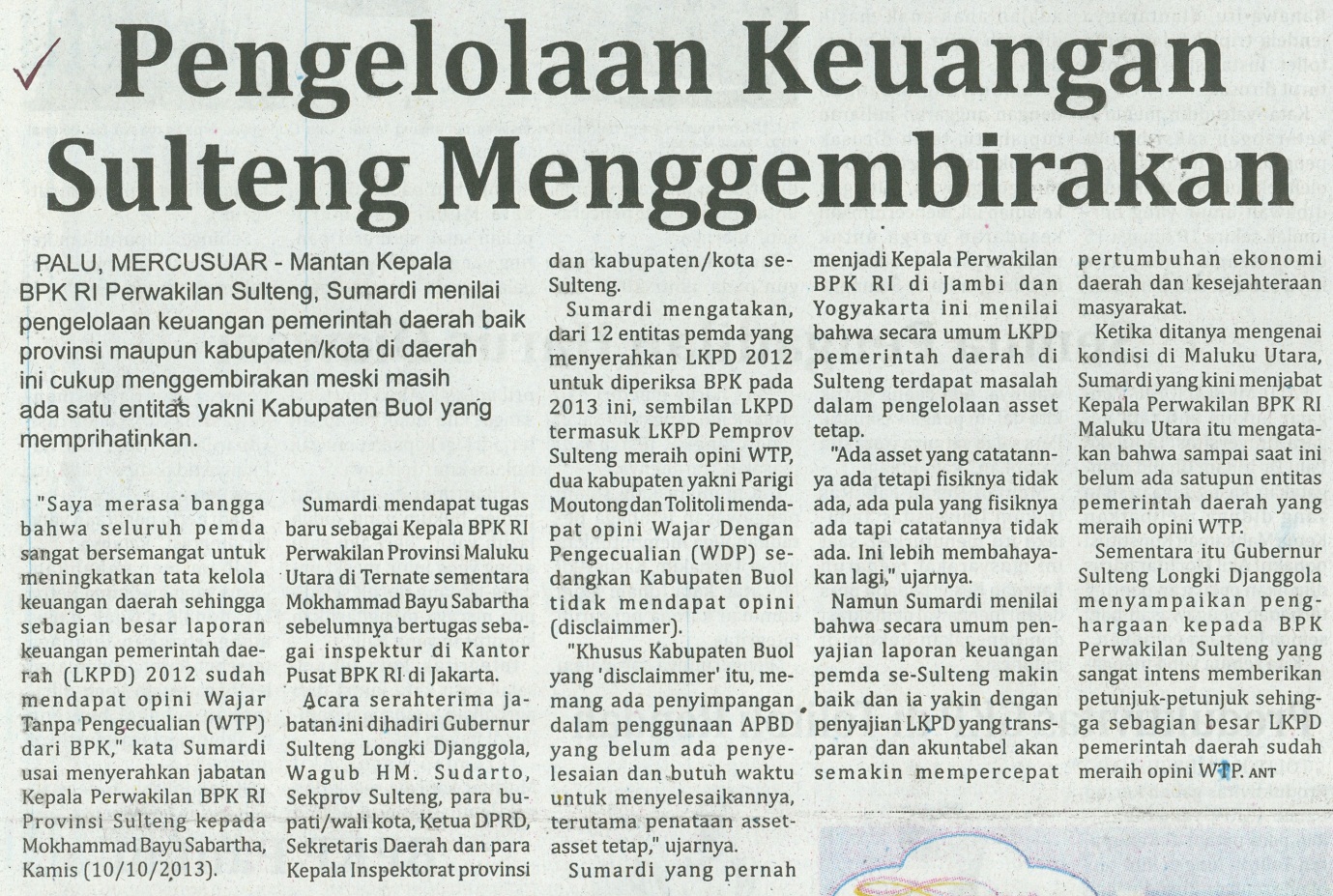 Harian    	:MercusuarHari, tanggal:Jumat, 11 Oktober 2013Keterangan:Hal. 13 Kolom 5-10Entitas:BPK